.A – Heel Grind, Coaster Step, Brush-Hitch, Out-Out, Knee PopsStep Touch x2, Step ¼ Turn, Pivot ½ Turn – Ball Step FwdStep Point, Step Point, Jazz Box w/ CrossSide Shuffle w/ Rock Recover, Step-Hold, Ball-Step, ¼ Turn Brush½ Turn Chug Steps w/ Point, Rock-Recover-Cross SweepRocking Chair (Fwd then Back), Step Touch, Walk-WalkB – Tap Step Fwd, Tap Step Fwd, Step Heel Swivel, Step Side PointTouch Fwd-Side-&-Side Together, Step Dip, Step DipTap Step Fwd, Tap Step Fwd, Step Heel Swivel, Step Side PointTouch Fwd-Side-&-Side Together, Step Dip, Step Dip½ Turn Weave w/ Brush, Side Weave w/ CrossJump Fwd, Out, Jump Fwd, Out, Bump Hips Up, Down, Up Down*Think hopscotch on the part above – Easy option Step R fwd, Touch L, Step L fwd, Step R outC-Step Kick-Hook x2, And Heel-And Heel-And Step HookStep Kick-Hook x2, And Heel-And Heel-And Step HookOut-Out Hold, In-In Hold, Kick Ball Step, Kick Ball StepStep Touch, ½ Step Touch, Kick Ball Step, Kick Ball StepStep Lock Step Brush, Step Lock Step BrushSide Behind Side Cross, Heel taps x4 with swivel to RTAG (16 Counts……happens after the first C and at the very end of dance.)Step Pivot, Walk WalkFull Turn R, Out-Out – In-In x2END OF DANCE!!!! ?Sequence: A, B, C, Tag, A, B, C, First 32 of A (back wall), First 32 of C (@ back wall), C (start @ front wall), TagContact: tennesseefan85@yahoo.comLast Update - 21st Feb 2014Can You This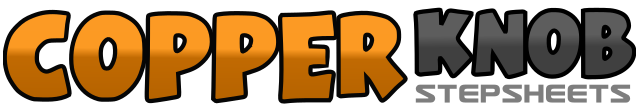 .......Count:144Wall:2Level:Phrased High Intermediate.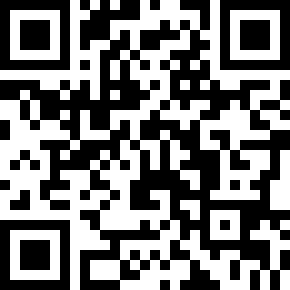 Choreographer:Joey Warren (USA) - February 2014Joey Warren (USA) - February 2014Joey Warren (USA) - February 2014Joey Warren (USA) - February 2014Joey Warren (USA) - February 2014.Music:Can You Do This - Aloe BlaccCan You Do This - Aloe BlaccCan You Do This - Aloe BlaccCan You Do This - Aloe BlaccCan You Do This - Aloe Blacc........1 – 2Grind R Heel fwd, Recover/Step weight back on L3-&-4Step R back, Step L back beside R, Step R fwd5 – 6Brush L fwd while hitching L knee up, Step back on L&7&8Step R out to R, Step L out to L, Pop R knee in, Pop L knee in (taking weight over on R)1234Step L out to L, Touch R toe beside L, Step R out to R, Touch L toe beside R5 – 6¼ Turn L stepping L fwd, Step R fwd7-&-8½ Turn Pivot L taking weight on L, Ball step R beside L, Step L fwd1234Step R fwd, Touch L out to L, Step L fwd, Touch R out to R5678Cross R over L, Step L back, Step R out to R, Cross L over R1-&-2Step R out to R, Step L beside R, Step R out to R3 – 4Rock L back behind R, Recover onto R5 – 6Step L out to L, Hold on 6&-7-8Ball step R beside L, Step L out to L, ¼ Turn L brushing R fwd1234Keeping L foot down do ½ Turn L stepping R out 3 times (take weight on 3), Hold (lift L foot up)5678Rock L  to L, Recover to R, Cross L over R starting R sweep from back to front, Finish Sweep1234Rock R fwd, Recover back on L, Rock R back, Recover fwd on L5678Step R fwd, Touch L beside R, Step L fwd, Step R fwd1 – 2Tap L toe fwd towards L diagonal, Step L fwd towards L diagonal3 – 4Tap R toe fwd towards R diagonal, Step R fwd towards R diagonal5-6-&Step L out to L, Swivel both heels out to L, Swivel heels back to center7-&-8Hold on 7, Step L beside R, Touch R toe out to R12&34Touch R toe fwd, Touch R toe to R side, Step R beside L, Touch L toe to L, Touch L beside R5 – 6Step L out to L as you dip down, Raise up and touch R beside L7 – 8Step R out to R as you dip down, Raise up and touch L beside R1 – 2Tap L toe fwd towards L diagonal, Step L fwd towards L diagonal3 – 4Tap R toe fwd towards R diagonal, Step R fwd towards R diagonal5-6-&Step L out to L, Swivel both heels out to L, Swivel heels back to center7-&-8Hold on 7, Step L beside R, Touch R toe out to R12&34Touch R toe fwd, Touch R toe to R side, Step R beside L, Touch L toe to L, Touch L beside R5 – 6Step L out to L as you dip down, Raise up and touch R beside L7 – 8Step R out to R as you dip down, Raise up and touch L beside R1234Step L out to L, Step R behind L, ¼ Turn L stepping L fwd, ¼ Turn L brushing R fwd/out5678Step R out to R, Step L behind R, Step R out to R, Cross L over R1234Jump fwd on R (raising L up), Jump both out, Jump fwd on L (raising R up) Jump both out5678Bump Hips Up, Down, Up, Down (as you bump up swivel heels out, then back in on the down)&1&2Step R out to R, Small kick fwd on L, Hook L across R, Small kick fwd on L&3&4Step L out to L, Small kick fwd on R, Hook R across L, Small kick fwd on R&5&6Step R out to R, Place L heel fwd, Step L out to L, Place R heel fwd (travel fwd slightly on these)&7&8Step R out to R, Small kick fwd on L, Hook L across R, Small kick fwd on L&1&2Step L out to L, Small kick fwd on R, Hook R across L, Small kick fwd on R&3&4Step R out to R, Small kick fwd on L, Hook L across R, Small kick fwd on L&5&6Step L out to L, Place R heel fwd, Step R out to R, Place L heel fwd (travel fwd slightly on these)&7&8Step L out to L, Small kick fwd on R, Hook R across L, Small kick fwd on R&1-2Step R out to R, Step L out to L, Hold on count 2 (weight stays on L)&3-4Step R in to L, Step L beside R, Hold on count 4 (weight on L)5-&-6Kick R out to R, Small step fwd on ball of R, Step L fwd (with bent knee..think shorty George)7-&-8Kick R out to R, Small step fwd on ball of R, Step L fwd (with bent knee..think shorty George)1234Step R fwd, Touch L toe behind R, ½ Turn L stepping L fwd, Touch R toe behind L5-&-6Kick R fwd, Small step back on ball of R, Step L fwd7-&-8Kick R fwd, Small step back on ball of R, Step L fwd1234Step R fwd to R diagonal, Lock L behind R, Step R fwd to R diagonal, Brush L fwd5678Step L fwd to L diagonal, Lock R behind L, Step L fwd to L diagonal, Brush R fwd1234Step R to R side, Step L behind R, Step R to R side, Cross L over R5 – 6Swivel L heel towards R as you tap R heel in towards L, Swivel L toe in as you tap R heel out7 – 8Swivel L heel towards R as you tap R heel in towards L, Swivel L toe in as you tap R heel out1234Step R fwd, Hold, ½ Turn pivot L transferring weight to L, Hold5678Step R fwd, Hold, Step L fwd prep, Hold (don’t pause these walks just make them slow)1234While traveling fwd….do a FULL turn R stepping R, L, R, L&5&6Step R out to R, Step L out to L, Step R back to center, Step L beside R&7&8Step R out to R, Step L out to L, Step R back to center, Step L beside R